449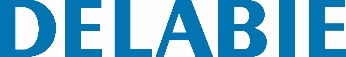 Balde com pedal, redondo Inox, 3 litrosReferência: 449 Informação para prescriçãoBalde redondo com pedal. Com balde interior. Capacidade : 3 litros. Para utilizar com sacos de 5 litros. Acabamento Inox polido brilhante. Dimensões : Ø 170, altura 265 mm.